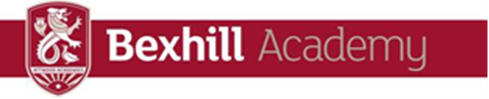 Head of Geography TLR 2B (£4,398 per annum) – September 2017 start dateIntroduction to the Post by Vice PrincipalWelcome! I look forward to receiving your application to join us on our ‘Journey to become Outstanding!’ Geography is now taught as a discreet subject across the Humanities timetable at KS3 (having previously been taught as a themed/integrated approach). It has an allocation of 2 hours per week.Students can opt for geography at KS4; following a 2 year course (in Year 10 and Year 11) of 3 teaching hours per week. WJEC is our ‘legacy’ exam board, but our Year 10 and subsequent cohort will be following the AQA 9-1 GCSE course.You will be supported in your role by highly committed teachers and your direct manager is Mrs Angela Kempson (Director of Humanities and Languages). The professional Tutor is a geographer and the Humanities ‘Lead Practitioner’ (AST) is also a geographer, so you have some great staff to work with.You will need to be a fantastic teacher, someone who is able to get the best results from pupils whilst deepening their love of geography in the classroom. You also will have the qualities and skills set to:Enable other teachers to growLead by exampleQuality Assure teaching and learningUse data effectivelyEnsure effective assessment Ensure SoW are exciting and fit for purposePlan quality fieldwork experiencesWork collaborativelyMaintain high standards of student behaviour and engagementBe diagnostic about intervention strategiesOutcomes at GCSE have been strong for geography, with the last 2 years being at ‘national averages’ (with a below average profile)The school benefits from a £6.5 million internal rebuild – so all staff work in freshly built classrooms that are modern and clean.As a school we are committed to our Bexhill Big 5 for progress:EngagementChallengeIndependenceQuestioning Feedback/MarkingYou too will commit to these simple focus areas to raise students’ progress.Whether you are an experienced teacher ready for their first substantive promotion, already hold a TLR2a or you’re a successful HoD looking for a fresh challenge we want to hear from you if you feel you have the qualities we are looking for.The closing date is:9 am Thursday 27th April 2017. Interviews will be held on Thursday 4th May 2017The selection process will include:The candidates observing a lesson and feeding back to the teacherDelivering a Yr.9 lesson on a topic of your choice – one that allows us to judge the level of engagement, challenge, questioning and other teaching skills A presentation on Assessment:  Securing a 9-1 grading approach in Geography from Yr. 7-11.  (This presentation should last circa 15 minutes) You may present using PowerPoint, photocopies or indeed neither or more!Data taskFormal InterviewPlease ensure your application shows your capacity for the qualities we are seeking and is backed by evidence where appropriate.Visits are most welcome – please contact angela.kempson@bexhillacademy.org who will be happy to arrange a meeting.I look forward to hearing from youPaul MendelaVice Principal              “The Academy is committed to safeguarding and promoting the welfare of children and young people and expects all staff and volunteers to share this commitment.  The successful applicant will be subject to an Enhanced DBS check and reference checks."